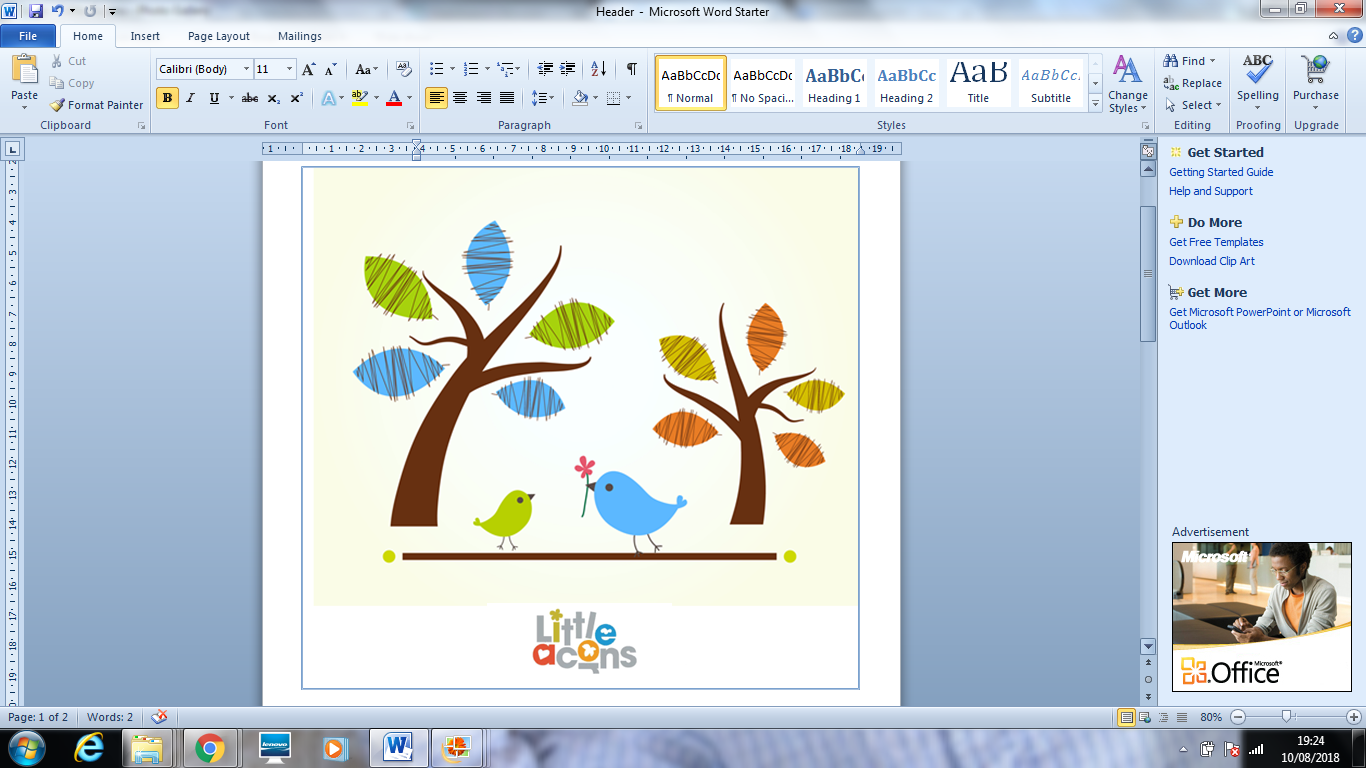 Risk Assessment Policy & ProcedureThe Early Years Foundation Stage requires childcare providers to conduct risk assessments and review them regularly.It is my policy to keep children safe by assessing any risks to their safety whilst allowing them the opportunity to take measured risks to support their learning and development.I have risk assessed my home and its contents and I have also risk assessed any environment that I routinely take the children to, for example walking to school and going to the shops, parks, library and toddler groups, etc. I have documented these risk assessments which are available for any parent or Ofsted to see on request.  These risk assessments are reviewed at least once a year.I check my home and garden every morning before the minded children arrive to ensure that they and any equipment I use provides a safe environment for the children to play in.  I keep records of any issues I find during these assessments.When planning activities with minded children I will first undertake a risk assessment to confirm that the activity is suitable to the age and development stage of each child.  As the nature and timing of these activities can vary I do not record these risk assessments.If I am planning to take the children into environments that are unknown to me I try to do a risk assessment in advance so I am aware of any potential hazards, although this may not always be possible.  I will risk assess any visitors to my home that I do not know and will refuse access to anyone whose identification I cannot verify.I will undertake any actions identified through a risk assessment.